港南区連合町内会長連絡協議会７月定例会日　時　令和２年７月２０日（月）午後３時００分～場　所　港南区役所６階６０１，６０２会議室　　　１　報告事項　　　　　　　　　　　　　　　　　　　　　　　　　　　　　　　（１）警察関係（防犯・交通事故情報）（２）消防関係（火災・救急状況等報告）（３）ヨコハマ３Ｒ夢（スリム）プラン関係【市連】２　依頼事項　　　　　　　　　　　　　　　　　　　　　　　　　　　　　　　（１）令和２年度「学び舎ひまわり」参加者の推薦について（２）合同パトロールについて（地域・区役所・警察署）（３）民生委員・児童委員及び主任児童委員の欠員補充にかかる推薦のお願いについて（４）令和２年度港南区社会福祉協議会世帯賛助会費納入の協力について（５）「第７０回港南区社会を明るくする運動」ミニ集会について３　情報提供　　　　　　　　　　　　　　　　　　　　　　　　　　　　　　　　（１）横浜市における特別定額給付金について【市連】（２）令和２年国勢調査の調査方法等の見直し及びポスターの掲示依頼について【市連】（３）横浜ＩＲ（統合型リゾート）について【市連】（４）地域活動者向けパンフレット『ボランティア活動は私たちのまちの宝物～これからも「つながり、支えあう」ために～』について（５）こうなん子どもゆめワールドの通常開催の中止について（６）港南ひまわり音頭「踊ってみた」「たたいてみた」動画募集について（７）令和２年度港南区役所・資源循環局港南事務所でのフードドライブ窓口の常設開始について（８）新市庁舎移転に伴う什器等の再利用に向けた見学会のご案内について【市連】（９）令和２年度「まちの給水所」実施について（１０）７００ＭＨｚ帯携帯基地局からの電波によるテレビ受信障害と対策について４　各種広報紙・チラシ等の配布・回覧・掲示　　　　　　　　　　　　　　　　　　　　　　　　　　　　　　　５　区連長活動報告　　　　　　　　　　　　　　　　　　　　　　　　　　　　　　　６　各団体活動報告　　　　　　　　　　　　　　　　　　　　　　　　　　　　　　　１　報告事項　　　　　　　　　　　　　　　　　　　　（１）警察関係　　① 防犯（生活安全課）◆刑法犯罪の認知件数（令和２年累計【６月末現在】）【暫定値】区内　４７７件　前年比　▲６件◆特殊詐欺の認知件数（令和２年累計【６月末現在】）【暫定値】区内　　２８件　前年比　±０件◎令和２年６月中の特殊詐欺被害は６件でした。主な手口は次のとおりです。・警察官を名乗る者から、「振り込め詐欺の犯人を捕まえた。あなたのキャッシュカードを持っていた。新しいカードに交換する必要があります。これから警察官が行きますので、キャッシュカードと暗証番号を書いたメモを用意しておいてください。」等と電話がありました。その後、自宅に来た警察官を名乗る者から、「封筒にキャッシュカードを入れてください。封印をしますので印鑑を持ってきてください。」等と言われました。犯人は被害者が印鑑をとりに行っている間に、封筒に入れていたキャッシュカードをポンタカード等にすり替え、戻ってきた被害者に対し、「新しいカードが届くまでこの封筒を保管しておいてください。」と話して、キャッシュカードを盗み、現金を引き出したもの。・息子を名乗る者から「酒を飲んで友人の車を運転したら事故を起こしてしまった。示談金として１００万円が必要だ。〇駅まで弁護士がお金を受取りに行くので渡して欲しい。」との電話がありました。その後、〇駅付近で１００万円を渡したもの。◎防止方策　　　　・警察官がキャッシュカードを預かることはありませんし、暗証番号を聞くこともありません。絶対にキャッシュカードを渡さない。暗証番号を聞かれても教えないようにしてください。　　　　・親族（孫、子供）から「お金が必要だ。」と電話で言われたら詐欺の電話だと判断してください。・絶対に他人にお金を渡さないようにしてください。・家族構成を教えない。資産を教えないようにしてください。（資産を犯人に言うと、アポ電強盗の被害に遭います。）・常時、留守番電話にしてください。・詐欺の犯人から電話があった場合、他の詐欺グループにも、電話番号が知れ渡っています。電話番号を変更すれば、もう電話はかかってきません。◎『詐欺？』と感じたら、警察に相談してください。港南警察署では匿名での電話相談にも対応します。『詐欺？』と感じたら、１人で悩まず、まずは警察に相談してください。◎６月末現在の自転車盗は７５件で前年同期比（＋３４件）と急増中です。６５％は無施錠で被害に遭っています。自転車は、歩道や路上に駐輪することなく駐輪場にとめて、必ずダブルロックをしてください。◎６月末現在のオートバイ盗は３２件で前年同期比（＋１９件）と急増中です。鍵を抜いてハンドルロックをかけていてもオートバイが盗まれているケースがあります。必ずダブルロックをしてください。② 交通（交通課）◆交通事故情報 （令和２年累計【６月末現在】）区内　１７７件　前年比　▲６４件◎令和２年６月中における区内の人身交通事故の発生件数は２９件です。前年と比べ６件減少しています。＜６月の交通事故の状況＞・区内の人身交通事故は減少していますが、子どもの関係する事故の発生率が県下の構成率に比べて高くなっています。・県内の交通事故死者数が、全国ワースト２です。＜８月のキャンペーン等＞・現在、計画はありません。問合せ　港南警察署 電話　８４２－０１１０（２）消防関係◆火災件数 （令和２年累計【６月末現在】）区内　２５件　前年比　▲１件　焼損床面積　　３４６㎡　前年比　＋１７８㎡市内３６３件　前年比　▲９件　焼損床面積３，３３８㎡　前年比　＋  ９０㎡◎今年度も小学生の皆さんに防火ポスターを作成していただくよう、各地域の子供会にお願いし、小学校にも情報提供しています。問合せ　港南消防署予防課　電話　８４４－０１１９（３）ヨコハマ３Ｒ夢（スリム）プラン関係【市連】◆　港南区の総排出量(ごみと資源の総量)の実績について燃やすごみ量ごみと資源の総排出量２　依頼事項　　　　　　　　　　　　　　　　　　　　（１）令和２年度「学び舎ひまわり」参加者の推薦について今年度も港南区地域づくり大学校「学び舎ひまわり」を実施いたします。つきましては、「学び舎ひまわり」に参加していただける地域の方を各連合町内会より１名ご推薦をお願いいたします。（２名以上のご推薦の場合はご相談ください。）本日、募集要項・受講申込書を各地区連合町内会にお渡しさせていただきますので、お手数ですが各連合で取りまとめのうえ、区政推進課地域力推進担当までお申し込みください。なお、受講生の推薦につきましてご不明な点がありましたら、地域力推進担当までご相談ください。【対象者】　自治会町内会の新任役員や委嘱委員など、地域活動に意欲のある方（各地区連合町内会より１名）【申込方法】下記担当へ、郵送またはＦＡＸにてお申し込みください。　　住　所：〒２３３－０００３　港南区港南４－２－１０　　ＦＡＸ：８４１－７０３０　　港南区区政推進課地域力推進担当【申込期限】令和２年８月３１日（月）必着問合せ　港南区区政推進課地域力推進担当　　電話　８４７－８３８３（２）合同パトロールについて（地域・区役所・警察署）神奈川県では、「神奈川県犯罪のない安全・安心まちづくり推進条例」で、毎年１０月１１日（日）～２０日（火）を「安全・安心まちづくり旬間」と定めています。毎年この時期に合わせて、地域で行われている防犯パトロールに、港南警察署と港南区役所の職員が出向き、地域の皆さんと一緒にパトロールを行っています。今年度も自治会町内会等、地域で防犯パトロールを実施している団体にご案内をお送りしますので、合同パトロールを希望される団体は、期限までに希望票をご提出ください。書類は７月下旬に自治会町内会の指定場所にお届けします。なお、区役所・警察署からは、新型コロナウイルス感染症の拡大防止に留意して、３密に気を付けながら、できる限り参加させていただきたいと考えております。　【実施期間】令和２年１０月１日（木）～１２月２５日（金）（１月以降の実施をご希望の場合は別途ご相談ください。）【希望票提出期限】　令和２年８月３１日（月）問合せ　港南区地域振興課地域運営推進係　電話　８４７－８３９１（３）民生委員・児童委員及び主任児童委員の欠員補充にかかる推薦のお願いについて令和２年１２月１日（火）付の民生委員・児童委員及び主任児童委員の欠員補充に伴う推薦にあたり、推薦準備会を開催し、候補者を選出いただきますよう、地区連合町内会長及び自治会町内会長のご協力をお願いします。なお、７月下旬に該当の地区連合町内会長と自治会町内会長あて個別に書類を郵送します。【提出書類】申請書類一式【提出期限】令和２年９月１８日（金）必着問合せ　港南区福祉保健課運営企画係　電話　８４７－８４３２（４）令和２年度港南区社会福祉協議会世帯賛助会費納入の協力について誰もが安心して暮らせる住みよい街づくりを目指し、各種事業活動を今後も展開するため、令和２年度も港南区社会福祉協議会世帯賛助会費の納入について、ご協力をお願い致します。自治会町内会長様に会費納入の依頼文書をお送り致します。【依頼額】１世帯＠５０円 × 区役所届出世帯数 × ０．９７
※　算出基礎となる届出世帯数は令和２年６月１日（月）現在です。
※　保護世帯等を考慮し、あらかじめ３％を除いて算出します。【納入期限】令和２年１１月３０日（月）【納入方法】同封の郵便払込通知書（払込手数料は本会が負担）によりお近くの郵便局で納付いただくか、港南区社会福祉協議会窓口へご持参下さい。問合せ　港南区社会福祉協議会　　電話　８４１－０２５６（５）「第７０回港南区社会を明るくする運動」ミニ集会について　更生保護及び地域福祉の増進を目的とした表記活動の啓発のため、各地区連合自治会町内会において「ミニ集会」の開催をお願いいたします。　地区の実情に応じた時期・方法で無理のない範囲での開催をして下さい。なお、ミニ集会開催後に助成金を交付させていただきます。　【実施推進期間】　　令和２年９月１日（火）～１２月２５日（金）　　※上記期間外でも地区の状況に応じて調整ください。　【助成金】　　１０，０００円　【提出期限】　　令和２年１２月２５日（金）　　※締切日に間に合わない場合はご相談ください。問合せ　港南区社会福祉協議会　　電話　８４１－０２５６３　情報提供　　　　　　　　　　　　　　　　　　　　（１）横浜市における特別定額給付金について【市連】特別定額給付金について、早期の給付に向けて作業を行っておりますが、現在の状況を連合町内会長及び各単会長あてに情報提供させていただきます。最新の情報につきましては、随時、本市ホームページや広報よこはま等において、周知してまいります。【申請及び給付状況】（令和２年７月７日（火）現在の状況）ア　給付対象件数　約１８２万世帯イ　申請受付件数　約１，６８２，０００件　申請率※１　９２．４％ウ　給付件数　　　約１，１０９，０００件　給付率※２　６０．９％※１ 給付対象件数に対する申請受付件数の割合※２ 給付対象件数に対する給付件数の割合【申請状況の推移】【特別定額給付金の申請状況照会】横浜市ウェブページから、特別定額給付金の申請状況につきまして、以下の番号を入力いただくと、申請後の状況を確認できます。・郵送申請の場合：申請番号(申請書の宛名に印字されているバーコードの下の１３ケタの番号)・オンライン申請の場合：受付番号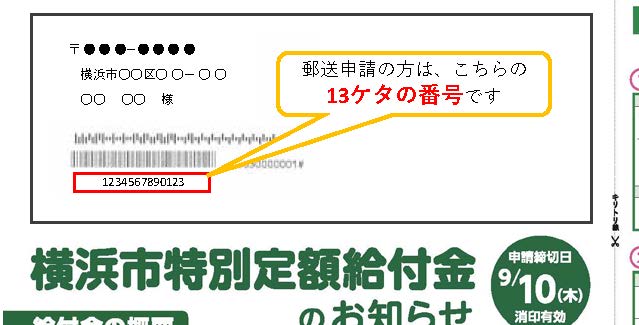 ※「申請番号」が分からない場合、横浜市特別定額給付金コールセンターでお調べ出来るようになりました。（なりすまし防止のために、本人確認や振込口座の金融機関名などの情報を詳細に伺います。お答えに３～４営業日かかります。）※ １日１回（概ね正午までに）情報更新されます。土・日曜日、祝日は振込の依頼ができないため、情報更新はありません。【今後のスケジュール】【自治会町内会の皆さまへの依頼事項】特別定額給付金の広報用ポスター（Ａ４サイズ・カラー刷り）を作成しました。市民の皆さまに一番身近な各自治会町内会さまの掲示板への掲示につきまして、ご協力をお願いします。掲示期間　令和２年９月１０日（木）まで【問合せ】ア　横浜市特別定額給付金コールセンター（日本語・英語・中国語）　　電　話　０５７０－０４５５９２（６月２５日より市内通話料金と同一料金に変更しました）９時～１７時（７月は土・日曜日・祝祭日も対応。現在７０ブースで運用中）　　ＦＡＸ　０４５－６８１－８３７９聞こえない方のお問合せ用ＦＡＸ番号です。ＦＡＸでは申請出来ませんのでご注意ください。イ　横浜市特別定額給付金多言語専用ダイヤル（ハングル、ベトナム語、ネパール語、ポルトガル語、スペイン語、タガログ語）電　話　０４５－２１１－６５７３平日１０時～１６時３０分（第２・４土曜日は１０時～１２時３０分）問合せ　横浜市特別定額給付金コールセンター　電話　０５７０－０４５５９２（２）令和２年国勢調査の調査方法等の見直し及びポスターの掲示依頼について【市連】令和２年国勢調査につきましては本年１０月１日（木）を調査期日として全国一斉に実施されますが、新型コロナウイルス感染症の状況を踏まえ、調査に従事する調査員の皆様が安全に調査活動を行っていただけるよう、また、各世帯の皆様が安心して調査にご協力をいただけるよう、調査方法の見直しなど、新型コロナウイルス感染症対策を講じた上で調査を実施してまいりますので、引き続き、各自治会町内会の皆様のご協力をよろしくお願いします。また、調査員の皆様が活動しやすい環境を整えるため、地域に密着した媒体を活用して各世帯の皆様への広報を実施してまいりたいと考えており、お手数をおかけいたしますが、広報ポスターの掲示板への掲出について、併せてご協力をお願い申し上げます。なお、調査員の方を対象とした説明会は、新型コロナウイルス感染症対策を講じた上で、８月下旬から９月上旬に港南区役所で実施する予定です。説明会の詳細については、各調査員の方に直接郵送にてご連絡いたします。【掲出依頼期間】令和２年８月～１０月７日（水）（※表面の掲示をお願いします。）【新型コロナウイルス感染症拡大防止に対応した調査方法等の見直し】・調査員と各世帯が直接接しない非接触の調査方法を基本とし、調査書類は、原則各世帯のポスト等へ入れて配布します。　　・調査票の提出は原則インターネット回答又は郵送提出とし、調査員と各世帯の接触機会を削減します。なお、調査世帯が特に希望する場合には、調査員が調査票を受け取ることとしますが、その際は、必ずマスクを着用するなど感染予防に配慮した形で行います。・調査員の調査活動期間中の健康管理を徹底し、日々の検温結果や活動内容を記録します。なお、調査員にはマスクを配布します。・調査員説明会につきましては、感染症対策を講じるとともに、重要事項や　要点等の説明に絞り時間を短縮します。問合せ　港南区総務課統計選挙係　電話　８４７－８３０８（３）横浜ＩＲ（統合型リゾート）について【市連】「横浜ＩＲ（統合型リゾート）の方向性（素案）」について、今年３月６日（金）から４月６日（月）までの間、パブリックコメントを実施しましたので、いただいたご意見の件数や項目などをご報告します。【ご意見の提出者数】【いただいたご意見の項目】　　※６月３０日（火）現在の取りまとめ状況であり、方向性（素案）に関する　　意見の項目については、今後変更の可能性があります。【いただいたご意見への対応状況】【「横浜ＩＲ（統合型リゾート）の方向性（案）」について】パブリックコメントでいただいたご意見などを参考とさせていただき、「横浜ＩＲ（統合型リゾート）の方向性（案）」として、修正しました。　８月に横浜市ホームページで公表予定です。【市民説明会動画について】市民説明会の内容と同じような情報をお伝えするため、動画を作成しました。７月１４日（火）からウェブページに掲載するほか、市民情報センターでＤＶＤを貸し出ししています。問合せ　都市整備局ＩＲ推進課　電話　６７１－４１３５（４）地域活動者向けパンフレット『ボランティア活動は私たちのまちの宝物～これからも「つながり、支えあう」ために～』について新しい生活様式下における、ボランティア活動再開に向けた資料として、地域活動者向けのパンフレットを横浜市社会福祉協議会で作成しました。ボランティア活動にしかできない、身近な地域での「支えあい」や「つながり」づくりを途絶えさせないよう、地域活動再開の参考にしていただきたいと思います。【ポイント】・今までの活動を再開することを前提にせず、どうすれば感染の不安を取り除くことができるのか、納得するまで話し合う。・離れていても「つながりあえる」方法を考える等、活動の工夫をする。※地域等で配布時に部数が必要な場合は、区社協までご連絡ください。問合せ　港南区社会福祉協議会　　電話　８４１－０２５６（５）こうなん子どもゆめワールドの通常開催の中止について　今年度のこうなん子どもゆめワールド（１１月７日（土）開催予定）は、新型コロナウイルス感染症拡大防止のため、誠に残念ながら通常開催を見合わせることとなりました。
　このお祭りを楽しみにしてくださっていた子どもたちのため、昨今の状況下でも何か別の形でできることはないか、実行委員会では引き続き検討を行っております。決まりましたら別途お知らせします。問合せ　港南区地域振興課青少年育成担当　８４７－８３９６（６）港南ひまわり音頭「踊ってみた」「たたいてみた」動画募集について　この夏は、多くのお祭りが新型コロナウイルス感染症の影響で中止となってしまいました。そこで、少しでもお祭り気分を味わっていただきたい！みなさんの踊りや太鼓が見たい！と思い、港南区役所では、区の夏の定番「港南ひまわり音頭」の「踊ったみた動画」と「和太鼓で叩いてみた動画」を募集します。
　「おどりかた動画」も作成しましたのでぜひご覧ください。【対象】
　マスク着用・ソーシャルディスタンスの確保でパフォーマンスをしていただける港南区在住・在学・在勤の方が主である団体/個人
【掲載の流れ】
　各自で作成していただいた動画を区のウェブサイトでご紹介します。※動画作成等に当たりお困りの点がありましたら、担当までご相談ください。
【募集期間】
　令和２年７月～１０月
問合せ　港南区地域振興課青少年育成担当　８４７－８３９６（７）令和２年度港南区役所・資源循環局港南事務所でのフードドライブ窓口の常設開始について港南区内でのフードドライブは港南区社会福祉協議会とケアプラザが年１回、子どもゆめワールドで港南区役所と資源循環局港南事務所が年１回実施してきました。　寄付をいただいた区民の皆様や環境事業推進委員から日常的に寄付できる場所があるとよいとの声をいただいており、ＳＤＧｓの目標でもある食品ロス削減推進のため、令和２年９月から港南区役所と資源循環局港南事務所に常設窓口を開設します。【回収場所の概要】ア　港南区役所回収場所　港南区役所　５階　地域振興課５４番窓口受付時間　８：４５～１７：００（土日祝日・年末年始を除く）問合せ先　０４５－８４７－８３９８イ　資源循環局港南事務所（住所：港南区港南台８丁目４－４１）回収場所　資源循環局港南事務所窓口受付時間　９：００～１６：００（日曜・年末年始を除く）問合せ先　０４５－８３２－０１３５【回収開始日】　　令和２年９月１日（火）【寄付先】港南区内の福祉施設や子ども食堂、生活に困窮しているご家庭等に港南区社会福祉協議会を通じて提供します。港南区社会福祉協議会で受け取りきれない食品は、市内フードバンク団体を通じて神奈川県内の社会福祉協議会、福祉施設、子ども食堂等に提供します。問合せ　港南区地域振興課資源化推進担当　８４７－８３９８（８）新市庁舎移転に伴う什器等の再利用に向けた見学会のご案内について【市連】新市庁舎へ移転にあたり、新市庁舎や区役所、市関連施設等で什器の再利用を進めているところです。自治会町内会の皆様向けにも、什器の見学会を旧市庁舎にて実施します。その場で必要な什器にマーキングを行っていただき、後日、什器をお渡しいたします。見学を希望する方は次のとおりお申込みください。　なお、お申込みの際は各地区連合町内会として、各自治会町内会のご希望を取りまとめの上、ご提出お願いします。　【見学会実施日】　　令和２年９月１３日（日）～１５日（火）　　　午前の部　　９時３０分～１２時３０分　　　午後の部　１３時３０分～１６時３０分　　　　・別添の見学会申込書にて、見学希望日（第一希望から第六希望まで）を記載ください。　　　　・見学会申込書を提出いただいた順番に、４０組を上限（半日単位）で、見学日を指定させていただきます。　　　　・当日の入館方法等の詳細については、見学予定者向けに別途ご案内させていただきます。　【見学場所】　　旧市庁舎（横浜市中区港町１丁目１番地）【申し込み方法】　　別紙「見学会申込書」を記載のうえ、総務局管理課までＥ－ｍａｉｌ又はＦＡＸで見学会申込書をお送りください。Ｅ－ｍａｉｌの場合は、見学会申込書の内容をメール本文に記載いただいても構いません。　　見学会は、新型コロナウイルス感染リスクの防止も踏まえて、地区連合町内会ごとに２名様までとさせていただきます。　　　ア　申込開始日時　令和２年８月　７日（金）９時から受付開始　　　イ　申込期限　　　令和２年８月３１日（月）１７時　必着  　　※申込開始前の申込は、無効とさせていただきますので、ご注意ください。Ｅ－ｍａｉｌ　so-chosyakanri@city.yokohama.jp　　　　　　　　　　　　ＦＡＸ　　 　 ０４５－６６２－７６５０　【什器引き渡し期間】　　令和２年９月２７日（日）から９月２９日（火）まで　９時～１６時３０分　【什器の引き渡し条件】　　各自治会町内会の方々にて直接引き取りをお願いします。なお、什器は無償にて譲渡とさせていただきますが、自治会町内会への譲渡となりますので、自治会町内会館等の施設にて活用いただくことが条件となります。また、一度、引き渡した什器の返却は、お受けできませんので、ご承知おきください。問合せ　総務局管理課　電話　６７１－３３９５（９）令和２年度「まちの給水所」実施について熱中症対策の一環として、区内施設・事業所等の協力のもと、外出時の飲料水等の提供や一時休息所の設置を行います。区社協は、この事業を通して、施設と地域とのつながりや、地域の居場所としての機能の強化を進めます。自治会町内会の皆様には、この事業内容及び施設の取組について知っていただくとともに、ご活用をお願いします。【事業概要】ア　実施内容・飲料水等の水分提供・一時休息所の設置イ　実施期間令和２年７月１日（水）～９月３０日（水）　　ウ　設置場所※７月２０日現在の設置状況です。引き続き募集を行っています。※実施時間は各施設・事業所の営業時間内になります。エ　新型コロナウイルス感染拡大防止対策について次の事項について厳守のうえ、施設・事業者等の実施できる範囲で行っていただきます。・提供する飲料は、紙コップを使用し、使用後は廃棄をする。・提供する際は、手指消毒（施設によっては検温含む）を行う。・その他、マスクの着用や３密を避ける対策については、施設・事業所等のそれぞれのルールに基づき行う。問合せ　港南区社会福祉協議会　　電話　８４１－０２５６（１０）７００ＭＨｚ帯携帯基地局からの電波によるテレビ受信障害と対策について総務省では、地上アナログテレビ放送に割り当てていた周波数を再編し、携帯電話事業者に割り当てる事業を行っております。この周波数の移行に伴い、携帯電話基地局周辺ではテレビ受信障害が生じることがあり、エリアごとに調査を実施しております。なお、詳細につきましては、コールセンターまでお問い合わせください。＜１０月試験電波発射地区＞問合せ　７００ＭＨｚ（メガヘルツ）テレビ受信障害対策コールセンター電話　０１２０－７００－０１２（受付時間　９：００～２２：００）４　各種広報紙・チラシ等の配布・回覧・掲示について（１）自治会町内会長あて送付資料ア　「第８回港南区ひまわりの花　絵画コンクール」募集チラシ＜港南区地域振興課＞イ　港南区事業所紹介パンフレット「ひまわりばたけ」　　　障害のある方が日中に活動している、区内の様々な事業所を紹介する冊子を作成しました。事業所の存在を知っていただくとともに、自主製品の販売もしていますので、ぜひ、お近くの事業所にお立ち寄りください。　　　当冊子は区内公共施設（地域ケアプラザ、地区センターコミュニティハウス等）に配架しています。＜港南区高齢・障害支援課＞ウ　令和２年度「各種団体議案書」の送付について各種団体（神奈川県共同募金会横浜市港南区支会、日本赤十字社神奈川県支部横浜市地区本部港南区地区委員会、港南区社会を明るくする運動実施委員会）の議案書を自治会町内会長様へ送付します。【送付書類】
・各種団体議案書の送付について
・神奈川県共同募金会港南区支会令和２年度第1回委員会　議案書
・日本赤十字社神奈川県支部横浜市地区本部港南区地区委員会令和２年度第1回委員会　議案書・港南区社会を明るくする運動実施委員会令和２年度第1回総会　　議案書＜港南区社会福祉協議会＞エ　令和２年度「秋の全国交通安全運動」横浜市実施要綱＜横浜市交通安全対策協議会＞（２）ポスター掲示ア　「第７０回社会を明るくする運動」ポスター掲示及リーフレットの配布更生保護並びに地域福祉の増進を目的とした標記活動の啓発のため、ポスター掲示をお願いします。なお、リーフレットは各自治会町内会の皆様に送付します。＜港南区社会福祉協議会＞イ　「防犯かながわ」１５８号＜港南防犯協会＞（３）全戸配布ア　「共同募金各区だより」配布依頼について【市連】令和２年度共同募金運動の実施にあたり、「共同募金各区だより」の全戸配布を実施します。８月下旬に自治会町内会の広報配布担当者様へお届けします。（配布手数料：１部につき２円）＜神奈川県共同募金会横浜市支会＞○ 依頼事項一覧※　各連合町内会（連合）、単位自治会町内会（単会）に依頼中の議題を掲載。　　 ※７月の依頼事項については、次ページに掲載しています。※　各連合町内会（連合）、単位自治会町内会（単会）に依頼中の議題を掲載。○ 主な行事日程（令和２年７月２１日～令和２年９月３０日）※　地区連合町内会長が出席する主な行事を掲載しています。※　出席依頼は、別途担当部署からいたします。○自治会町内会への配布資料 (７月下旬に自治会町内会指定場所にお届けします)Ｒ２年度Ｒ１年度Ｒ２-Ｒ１年度令和２年度４月～６月累計排出量(t)９，０３６８，２０８８２８令和２年度４月～６月累計原単位(g)４４９４２２２７Ｒ１年度Ｈ３０年度Ｒ１-Ｈ３０年度４月～３月累計排出量(t)４７，３６１４６，９１９４４２ ４月～３月累計原単位(g)６０５６０１４ 時 点申 請 受 付 数申 請 受 付 数申 請 受 付 数申請率給 付 件 数給付率時 点郵送オンライン合計申請率給 付 件 数給付率６月30日約1,534,000件約97,000件約1,631,000件89.6％約738,000件40.5％７月２日約1,562,000件約97,000件約1,659,000件91.2％約869,000件47.7％７月７日約1,585,000件約97,000件約1,682,000件92.4％約1,109,000件60.9％月　日内　容７月中旬頃～口座をお持ちでない方への「給付方法のお知らせ」発送開始７月下旬～未申請の方への申請勧奨の開始（予定）９月１０日（木）申請受付締切（郵送の場合は、当日消印有効）提出方法意見の提出者数郵送1,782人　　ＦＡＸ1,189人　　電子メール1,724人　　窓口持参345人　　計5,040人　　意見の項目意見の項目意見数方向性（素案）に関する意見方向性（素案）に関する意見8,621件　横浜ＩＲの方向性　　基本コンセプト(995件) 横浜ＩＲの方向性１　世界最高水準のＩＲを実現(877件) 横浜ＩＲの方向性２　都心臨海部との融合(789件) 横浜ＩＲの方向性３　オール横浜で観光・経済にイノベーションを(1,620件) 横浜ＩＲの方向性４　安全・安心対策の横浜モデルの構築(1,366件) 取組の背景、ＩＲ実現の効果、地域の理解促進・合意形成、スケジュール等(2,974件) その他の意見等（素案に関連しない意見等）その他の意見等（素案に関連しない意見等）888件　合　　計合　　計9,509件　分類対応状況意見数修　正素案変更の参考とさせていただくもの387件　参　考案に既に記載されているもの、今後の事業・取組等の参考とさせていただくもの8,234件　その他その他の意見等（素案に関連しない意見等）888件　合　　計合　　計9,509件　名称住所特別養護老人ホーム日野サザンポート港南区日野６－１３－１まちのかいごや（介護事業所）港南区芹が谷５－５５－２山中ビル１０－Ｄ事前対策予測地域チラシ配布予定地域最戸１丁目下永谷１・５・６丁目笹下２・３丁目芹が谷１・２・３・４・５丁目上大岡東１・３丁目港南４・５・６丁目日野中央３丁目港南台１・２・３・６・７・８丁目港南中央通最戸１・２丁目笹下１・２・３・４・５・６・７丁目上永谷４丁目上大岡西１・２・３丁目上大岡東１・２・３丁目大久保１・２・３丁目東永谷３丁目東芹が谷日野１丁目日野中央１・２・３丁目区連会説明議　題依頼先提出期限提出先令和２年２月2-2港南ひまわりプランの推進に関する補助制度について連合令和２年１２月２８日（月）区政推進課地域力推進担当（847-8383）令和２年３月1-2 初期消火器具等設置費用補助申請について【市連】　単会令和２年８月３１日（月）港南消防署港南消防署予防課（844-0119）令和２年３月2-2地域活動推進費補助金及び地域防犯灯維持管理費補助金連合　 単会令和２年８月３１日（月）地域振興課地域運営推進係（847-8391）令和２年３月2-2地域防犯活動補助金　単会令和２年８月３１日（月）地域振興課地域運営推進係（847-8391）令和２年３月2-2町の防災組織活動費補助金単会令和２年８月３１日（月）総務課危機管理・地域防災担当（847-8315）令和２年３月2-2こうなん地域美化活動補助金連合令和２年８月３１日（月）地域振興課資源化推進担当（847-8398）令和２年５月2-1港南区地域で育て子どもたち事業補助金について連合事業実施の１か月前まで地域振興課青少年育成担当（847-8396）令和２年６月2-7令和２年度港南区スポーツ協会地域分担金の納入について　単会令和２年８月３１日（月）港南区スポーツ協会（840-3085）区連会説明議　題依頼先提出期限提出先令和２年７月2-1令和２年度「学び舎ひまわり」参加者の推薦について連合令和２年８月３１日（月）区政推進課地域力推進担当（847-8383）令和２年７月2-2合同パトロールについて（地域・区役所・警察署）　単会令和２年８月３１日（月）地域振興課地域運営推進係（847-8391）令和２年７月2-3民生委員・児童委員及び主任児童委員の欠員補充にかかる推薦のお願いについて連合　 単会令和２年９月１８日（金）福祉保健課運営企画係（847-8432）令和２年７月2-4令和２年度港南区社会福祉協議会世帯賛助会費納入の協力について　単会令和２年１１月３０日（月）港南区社会福祉協議会（841-0256）令和２年７月2-5令和２年度港南区社会福祉協議会世帯賛助会費納入の協力について連合令和２年１２月２５日（金）港南区社会福祉協議会（841-0256）日　時事　業　名会　場主　催８月２０日（木）
１５：００～１７：００区連会意見交換会区役所６階６０１,６０２会議室港南区連合町内会長連絡協議会９月１８日（金）
午後（時間調整中）区連会９月定例会区役所６階６０３会議室港南区連合町内会長連絡協議会議　題単会会長回覧板ポスター港南消防署からのお知らせ（令和２年度港南区防火ポスターコンクールの開催について）○合同パトロールについて（地域・区役所・警察署）○令和２年度港南区社会福祉協議会世帯賛助会費納入の協力について○横浜市における特別定額給付金について【市連】○令和２年国勢調査の調査方法等の見直し及びポスターの掲示依頼について【市連】○地域活動者向けパンフレット『ボランティア活動は私たちのまちの宝物～これからも「つながり、支えあう」ために～』について○港南ひまわり音頭「踊ってみた」「たたいてみた」動画募集について○○令和２年度港南区役所・資源循環局港南事務所でのフードドライブ窓口の常設開始について○「第８回港南区ひまわりの花　絵画コンクール」募集チラシ○港南区事業所紹介パンフレット「ひまわりばたけ」○令和２年度「各種団体議案書」の送付について○令和２年度「秋の全国交通安全運動」横浜市実施要綱○「第７０回社会を明るくする運動」ポスター掲示及びリーフレットの送付○○「防犯かながわ」１５８号○「共同募金各区だより」配布依頼について【市連】〒